Ejemplo. Retención de memoriaLos datos mostrados en la tabla siguiente dan el porcentaje promedio de retención de memoria Y, medido contra el tiempo transcurrido, X (en minutos). Las medidas se tomaron después de que el sujeto memorizó una lista de elementos no relacionados, cinco veces durante la primera hora y después en varias ocasiones durante la semana siguiente.Elabore una gráfica de dispersión para los datos. Considerando su gráfica y el valor del coeficiente de correlación, ¿parece existir una tendencia lineal? (Valor: 1 punto)Se ajustó un modelo de regresión lineal simple a los datos y se obtuvo que . Estime puntualmente la probabilidad de retención si han transcurrido 500 minutos. (Valor: 1 punto)Considerando todos los resultados previos, ¿diría que un modelo de regresión lineal refleja de manera adecuada la relación entre la probabilidad de recordar y el tiempo transcurrido? Justifique su respuesta (Valor: 1 punto)r = - 0.756r2 = 0.571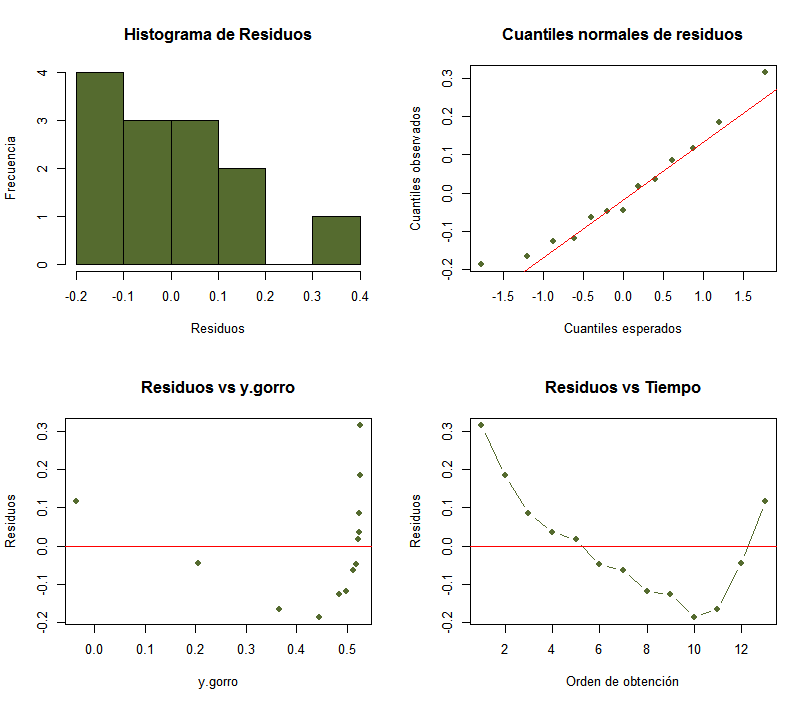 